Notes 8-2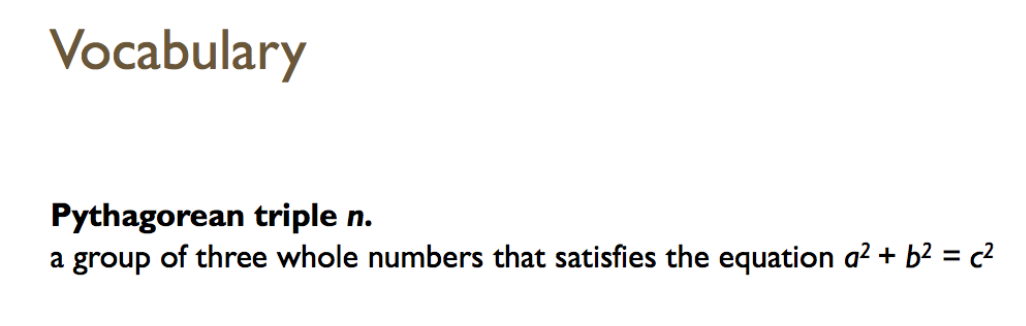 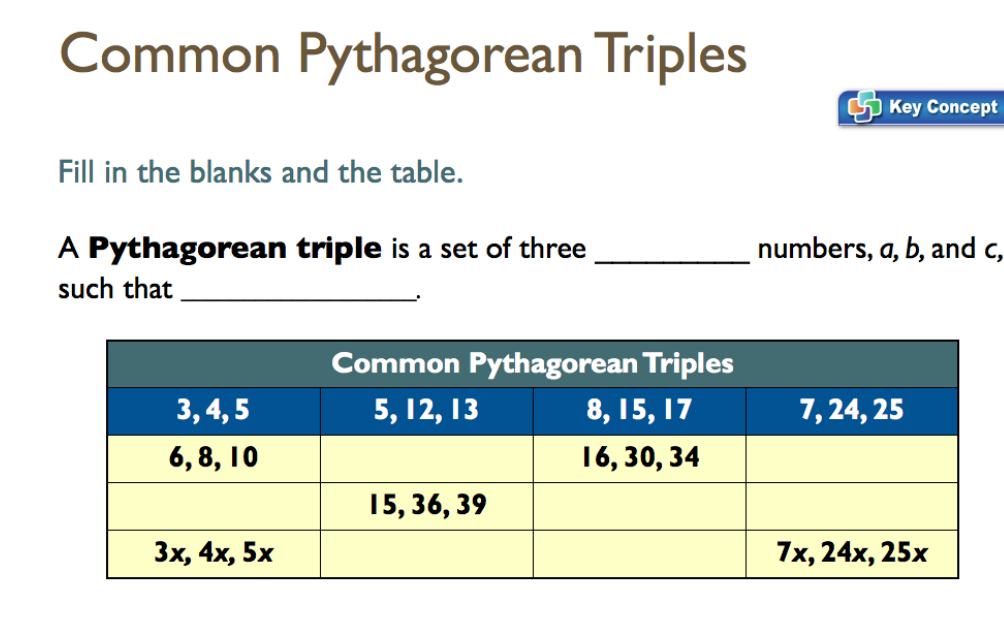 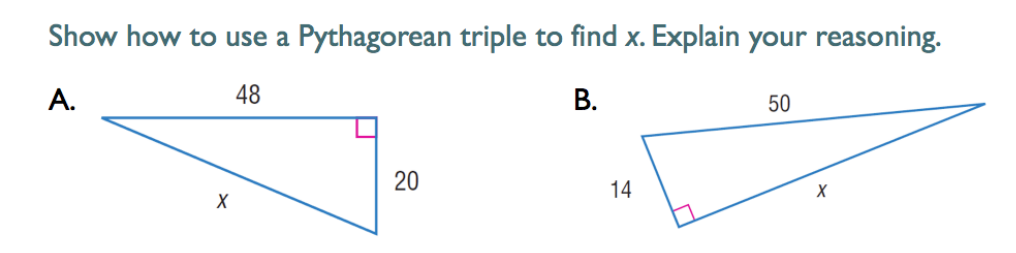 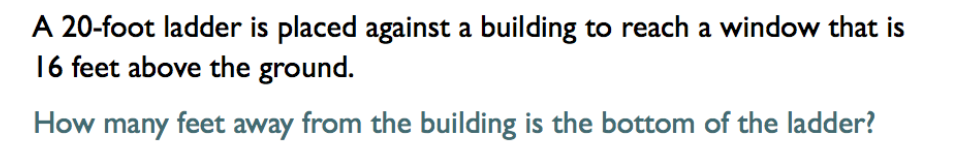 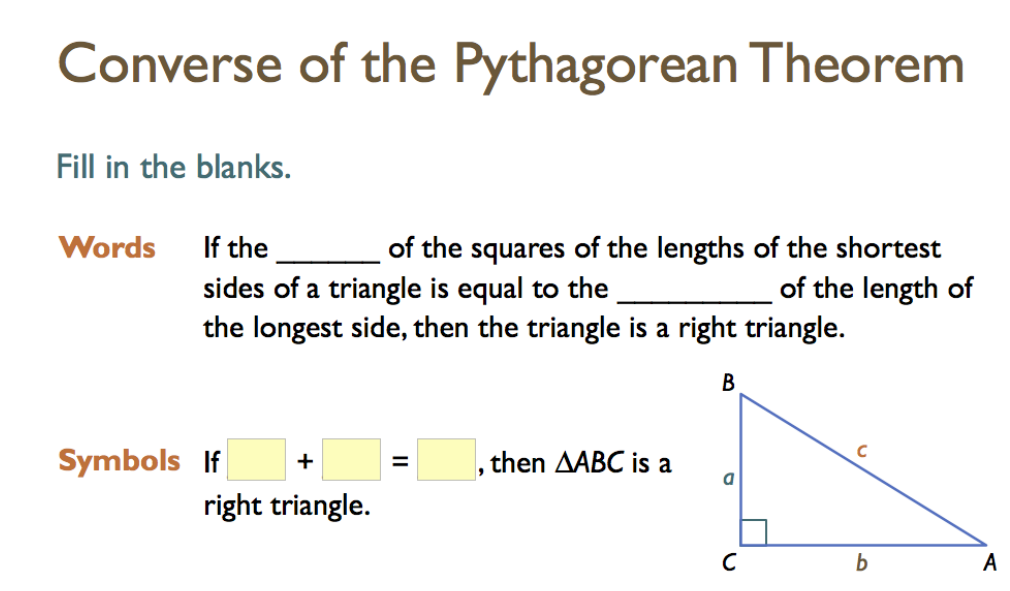 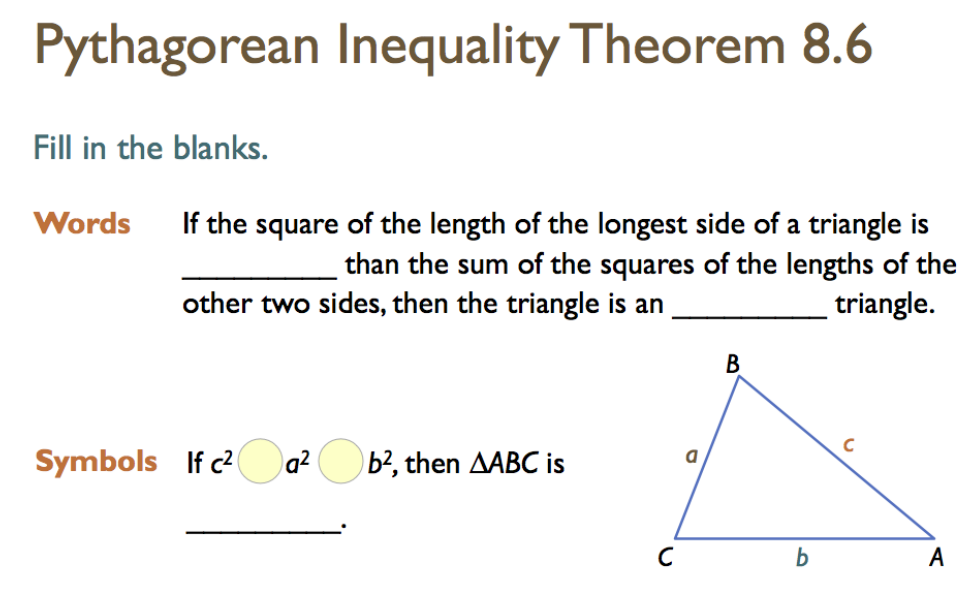 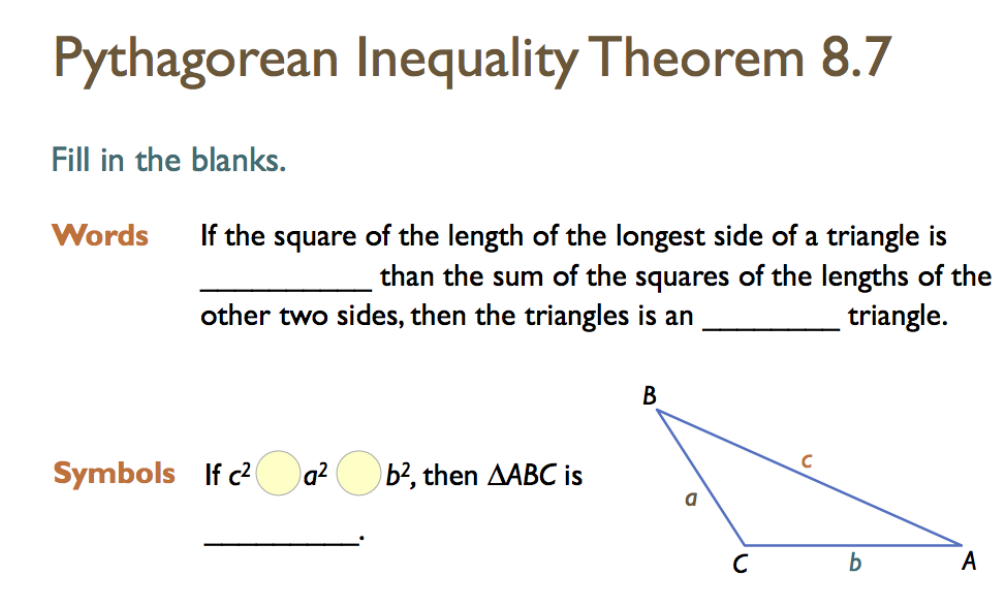 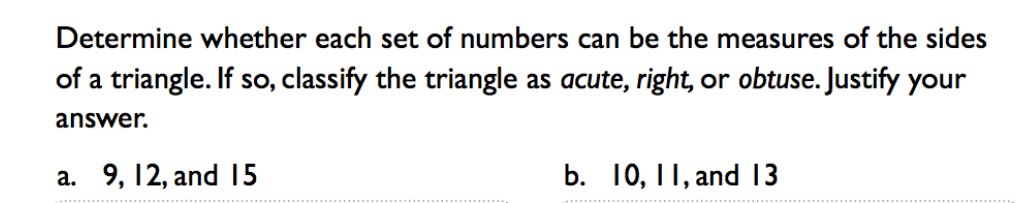 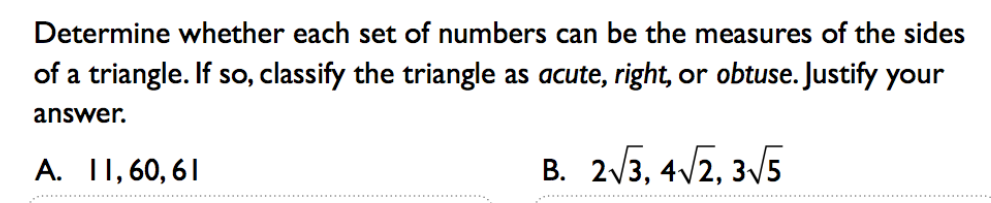 